What is a fun party that you attended?What is a fun party that you attended?Lilit from Armenia talks about a fun party she attended.Lilit from Armenia talks about a fun party she attended.Match the words in bold with the words to the right. Then use them in the sentences below.Match the words in bold with the words to the right. Then use them in the sentences below.Hello, my name is Lilit, and I'm from Armenia. Today, my question is, what is a fun party that you attended? For me, a fun party that I've attended recently was my friend's 25th birthday. We rented a lovely house in the countryside, and about 10 or 12 friends were invited to the party. And we went there by car.Although we didn't stay the night, we had a really great day. There was a really large garden with lots of fruit trees and pavilions and a place to play some games. And there was a large pool where we swam all morning and we sun-bathed. And then in the evening we made barbecue. We also had lots of pizza and all sorts of junk food, which I really love by the way. And then in the evening, we played some card games, some board games together, and it was lots of fun. We had music playing on the speakers really loudly, and we were lucky because there weren't any neighbors around. So there was no one to complain about the noise. So yeah, I really enjoyed this party.unhealthy snack foods | sleep there | nearby | lie under the sun | different kinds of | We will __________  at a fancy hotel.I eat __________   when I’m too busy to cook.It is nice to __________   at the beach.There are many people __________  , so we should be quiet.You can meet __________   people in a big school.Answer questions about the lesson.Match the responses below to the questions.1 The birthday party was in the city center.a) Yesb) No2 Lilit slept at the house.a) Yesb) No3 There were _____ types of food at the party.a) fewb) manyQ1 Have you attended a party before?A1 Q2 What makes a party fun?A2 Q3 Is it OK to play loud music at a party?A3 Q4 Do you like junk food?A4 Q5 Have you ever stayed the night somewhere exciting?A5 ( _ ) Yes, I have been to many parties.( _ ) I like it, but I don't eat it often. It’s unhealthy.
( _ ) When I was in school, we had a sleepover at an aquarium!
( _ ) Only if it doesn’t bother your neighbors.( _ ) I think a good party has lots of snacks and good music. 
What are your answers to the questions? Go  online - elllo.org
Watch the video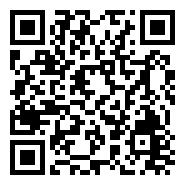 Check your answersDo free bonus  activitiesAccess more free lessonsStudy Tips!Go online to practice grammar and speaking!What is a fun party that you attended?What is a fun party that you attended?Lilit from Armenia talks about a fun party she attended.Lilit from Armenia talks about a fun party she attended.Match the words in bold with the words to the right. Then use them in the sentences below.Match the words in bold with the words to the right. Then use them in the sentences below.Hello, my name is Lilit, and I'm from Armenia. Today, my question is, what is a fun party that you attended? For me, a fun party that I've attended recently was my friend's 25th birthday. We rented a lovely house in the countryside, and about 10 or 12 friends were invited to the party. And we went there by car.Although we didn't stay the night, we had a really great day. There was a really large garden with lots of fruit trees and pavilions and a place to play some games. And there was a large pool where we swam all morning and we sun-bathed. And then in the evening we made barbecue. We also had lots of pizza and all sorts of junk food, which I really love by the way. And then in the evening, we played some card games, some board games together, and it was lots of fun. We had music playing on the speakers really loudly, and we were lucky because there weren't any neighbors around. So there was no one to complain about the noise. So yeah, I really enjoyed this party.unhealthy snack foods | junk foodsleep there | stay the nightnearby | around lie under the sun | sun-batheddifferent kinds of | all sorts ofWe will stay the night at a fancy hotel.I eat junk food when I’m too busy to cook.It is nice to sun-bathe at the beach.There are many people around, so we should be quiet.You can meet all sorts of people in a big school.Answer questions about the lesson.Match the responses below to the questions.1 The birthday party was in the city center.a) Yesb) No(X)2 Lilit slept at the house.a) Yesb) No(X)3 There were _____ types of food at the party.a) fewb) many(X)Q1 Have you attended a party before?A1 Yes, I have been to many parties.Q2 What makes a party fun?A2 I think a good party has lots of snacks and good music. Q3 Is it OK to play loud music at a party?A3 Only if it doesn’t bother your neighbors.Q4 Do you like junk food?A4 I like it, but I don't eat it often. It’s unhealthy.Q5 Have you ever stayed the night somewhere exciting?A5 When I was in school, we had a sleepover at an aquarium!( 1 ) Yes, I have been to many parties.( 4 ) I like it, but I don't eat it often. It’s unhealthy.
( 5 ) When I was in school, we had a sleepover at an aquarium!
( 3 ) Only if it doesn’t bother your neighbors.( 2 ) I think a good party has lots of snacks and good music. 
What are your answers to the questions? Go  online - elllo.org
Watch the videoCheck your answersDo free bonus  activitiesAccess more free lessonsStudy Tips!Go online to practice grammar and speaking!